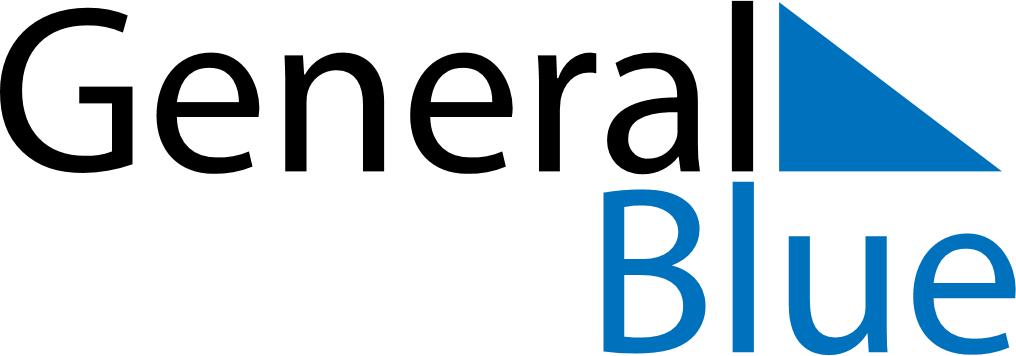 February 2030February 2030February 2030IcelandIcelandMondayTuesdayWednesdayThursdayFridaySaturdaySunday123456789101112131415161718192021222324Woman’s Day25262728